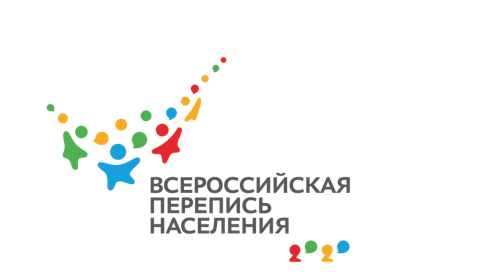 БЕЗ БУМАЖКИ: ЗАРУБЕЖНЫЙ ОПЫТ ПРОВЕДЕНИЯ ЭЛЕКТРОННЫХ ПЕРЕПИСЕЙ НАСЕЛЕНИЯПривычную бумажную перепись населения во всем мире теснит электронный формат. Меньше чем через год Россия одна из первых проведет цифровую перепись населения в рамках всемирного переписного раунда 2020 года. Рассказываем о сути этого подхода и результатах недавнего эксперимента отечественных статистиков с проведением электронной переписи населения.Первая Всероссийская цифровая перепись населения пройдет в октябре 2020 года. Все жители страны смогут самостоятельно заполнить электронные переписные листы на портале «Госуслуги», а переписчики возьмут на вооружение электронные планшеты с аналогичными переписными бланками. Бумажные переписные листы будут использоваться только в случае неожиданной поломки планшетного компьютера.Во время всемирного переписного раунда 2010 года большинство стран мира провели переписи традиционным способом – к жителям городов и сел приходили переписчики с бумажными переписными листами. Но ряд государств пошли дальше и предложили своим гражданам альтернативу – электронную перепись. Так, в Болгарии в 2011 году на специальном сайте в интернете переписались около 3,1 млн человек, или 42% жителей страны. Тогда же, в 2011 году онлайн-перепись прошла в Литве, где электронные анкеты заполнили немногим более 1 млн человек или около 34% населения республики. Жители Эстонии в 2012 году продемонстрировали рекордный уровень использования сети Интернет во время переписей – 67% всех жителей страны переписались онлайн. Также в переписной раунд 2010 года интернет-переписи прошли 55% жителей Канады, 50% – Португалии, 37% – Испании и 33% – Италии.Зарубежный опыт показал, что благодаря применению интернет-технологий процесс переписи становится более удобным и комфортным для респондентов – можно не тратить время на общение с переписчиком и заполнить электронный переписной лист самостоятельно в любое удобное время. Новый подход позволяет получать данные высокого качества, а на их обработку уходит меньше времени. Кроме того, снимается ряд проблем, неизбежно возникающих при традиционных переписях: доступность опрашиваемых и обеспечение безопасности переписчиков. Однако у интернет-переписей есть и слабая сторона – очень трудно спрогнозировать уровень онлайн-активности пользователей. Она может быть и выше, и ниже ожидаемого уровня. Число стран, применяющих цифровые технологии при проведении переписей, непрерывно растет. Наш ближайший сосед – Беларусь – первой в СНГ провела электронную перепись населения. В течение 4-18 октября нынешнего года самостоятельно заполнили электронные переписные листы более 2 млн жителей республики. В финале переписи – с 21 по 30 октября – переписчики Белстата с электронными планшетами провели опрос тех, кто не принял участие в интернет-переписи. Россия впервые протестировала новый формат во время прошедшей в 2018 году Пробной переписи населения. В пилотных районах Пробной переписи электронную перепись на портале «Госуслуги» прошло 2,8% населения – больше, чем в ходе переписи населения 2010 года в Швейцарии (1%). В некоторых регионах, например, на Камчатке и Сахалине перепись онлайн прошли более 40% населения. В целом, в ходе первой экспериментальной российской интернет-переписи переписалось более 1,2 миллиона человек.В ходе проведенного летом 2019 года опроса 52% респондентов назвали заполнение электронного переписного листа на портале «Госуслуги» предпочтительным способом прохождения Всероссийской переписи населения 2020 года.Надеемся, что жители нашей Брянской области примут активное участие в первой цифровой переписи населения России.Всероссийская перепись населения пройдет с 1 по 31 октября 2020 года с применением цифровых технологий. Главным нововведением предстоящей переписи станет возможность самостоятельного заполнения жителями России электронного переписного листа на Едином портале государственных услуг (Gosuslugi.ru). При обходе жилых помещений переписчики Росстата будут использовать планшеты со специальным программным обеспечением. Также переписаться можно будет на переписных участках, в том числе в помещениях многофункциональных центров оказания государственных и муниципальных услуг (МФЦ).Медиаофис ВПН-2020media@strana2020.ru +7 (495) 933-31-94Сообщества ВПН-2020 в социальных сетях:https://www.facebook.com/strana2020 https://vk.com/strana2020 https://ok.ru/strana2020 https://www.instagram.com/strana2020 youtube.com8.11.2019                                                                                            При использовании материала ссылка                                                                                      на  Брянскстат обязательна.